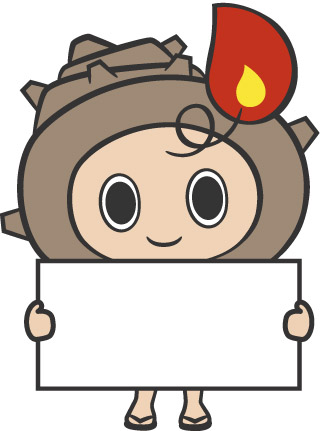 大田市マスコットキャラクターらとちゃん2012大田市K236大田市保護者の皆様へ　子どもたちの発達特性や保護者の皆さんの要請（教育的ニーズ）に応じた、「教育的支援」を乳幼児期から学校卒業まで一貫して行っていくための大切な情報を集めたものです。誰が記録するの？　「プロフィール」「レポートファイル」は、保護者の方に記録してもらいます。何を綴るの？　お子さんの状況を記入したり、関係機関で渡された資料を綴ることで、成長の過程を振り返ることができますどんなときに使うの？　必要なときに関係機関にファイルを見せてください。年齢ごとに、また、状態の変化のあった時に書き加えてください。個人情報の保護　書かれている内容は、たいへん重要な個人の情報です。プライバシーを厳守し、取り扱いには十分に注意するとともに厳重に管理してください。相談支援ファイルを活用していただくために１.相談支援ファイルの保管・管理（１）就園前、学校卒業後の保管・管理保護者が保管・管理をしてください。（２）大田市内の保育所(園)・幼稚園・小学校・中学校・特別支援学校・高等学校での保管・管理原則、保護者が保管・管理をしてください。保管・管理の方法については、保護者が個別に学校とご相談ください。個人情報の保護について個人情報の保護には十分に留意してください。２.レポートファイルへの記入　　　保護者が記入してください。(必要な場合は、園・学校に記入してもらってください。)３.各種関係書類の保存　　　病院で渡された書類、保育所（園）や学校からもらった記録等を綴じてください。４.支援ファイルの活用の場面　　　さまざまな場面での情報交換に活用してください。　　　例）☆入園・転園・入学・転校・進学・地域生活・就労など５.その他　　　関係機関からの助言等は、別紙の「追加・相談記録・備考等」のページに保護者の方又は関係機関の方が書き込んでください。レポートファイルに書ききれないことなど、個々の特性に合わせて、別紙や付記等を工夫して対応してください。プロフィール　　　　　　　　　　　　　　　　　　　＊本シートは、園児児童生徒のプロフィールであり、保護者が記述し、必要に応じて更新する。レポートファイル　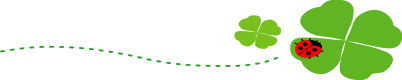 お名前　　　　　　　　　　　（　　　才：小中高　　　年生）　　　　　　　　　　　　　　　　　　　　　　　　　　　　　　　　手帳（有・無：　　　　　　）記入日：　　　　　　年　　　　月　　　　日（記入者：　　　　　　　　　）　　　　　　　　　　　　　　＊全て書く必要はありません。必要な項目のみ書いて下さいお子様の関わりのある所はどこですか健康面について生活習慣について遊び・学習についてコミュニケーションについてパニック・こだわりについてその他本人の得意な事、関心がある事、エピソードなど書いて下さい。子どもの氏　　名性別性別男女生年月日平成　　年　　月　　日平成　　年　　月　　日平成　　年　　月　　日保護者氏　　名電話番号電話番号電話番号住　　所　  　　　市　　　　　　町　　　　　　　番地　  　　　市　　　　　　町　　　　　　　番地　  　　　市　　　　　　町　　　　　　　番地　  　　　市　　　　　　町　　　　　　　番地　  　　　市　　　　　　町　　　　　　　番地　  　　　市　　　　　　町　　　　　　　番地　  　　　市　　　　　　町　　　　　　　番地　  　　　市　　　　　　町　　　　　　　番地　  　　　市　　　　　　町　　　　　　　番地　  　　　市　　　　　　町　　　　　　　番地　  　　　市　　　　　　町　　　　　　　番地家族の状　　況名　　前名　　前続柄生年月日生年月日名　　前名　　前名　　前名　　前続柄生年月日家族の状　　況家族の状　　況家族の状　　況生育歴胎生期出生期　□ 特記事項なし　　　　　　□ 気になったことなど＊出生体重　　　　　　　ｇ　　　＊在胎周期　　　　週　　　日　□ 特記事項なし　　　　　　□ 気になったことなど＊出生体重　　　　　　　ｇ　　　＊在胎周期　　　　週　　　日　□ 特記事項なし　　　　　　□ 気になったことなど＊出生体重　　　　　　　ｇ　　　＊在胎周期　　　　週　　　日　□ 特記事項なし　　　　　　□ 気になったことなど＊出生体重　　　　　　　ｇ　　　＊在胎周期　　　　週　　　日　□ 特記事項なし　　　　　　□ 気になったことなど＊出生体重　　　　　　　ｇ　　　＊在胎周期　　　　週　　　日　□ 特記事項なし　　　　　　□ 気になったことなど＊出生体重　　　　　　　ｇ　　　＊在胎周期　　　　週　　　日　□ 特記事項なし　　　　　　□ 気になったことなど＊出生体重　　　　　　　ｇ　　　＊在胎周期　　　　週　　　日　□ 特記事項なし　　　　　　□ 気になったことなど＊出生体重　　　　　　　ｇ　　　＊在胎周期　　　　週　　　日　□ 特記事項なし　　　　　　□ 気になったことなど＊出生体重　　　　　　　ｇ　　　＊在胎周期　　　　週　　　日　□ 特記事項なし　　　　　　□ 気になったことなど＊出生体重　　　　　　　ｇ　　　＊在胎周期　　　　週　　　日生育歴乳児期　首のすわり　　　歳　　か月　　寝返り　　　　　歳　　か月  ひとりで立つ　　歳　　か月　　ひとりで歩く　　歳　　か月  発語(初語)      歳　　か月　　２語文　　　　　歳　　か月   健診の様子で気になったことなど（１歳半・３歳）　　・　首のすわり　　　歳　　か月　　寝返り　　　　　歳　　か月  ひとりで立つ　　歳　　か月　　ひとりで歩く　　歳　　か月  発語(初語)      歳　　か月　　２語文　　　　　歳　　か月   健診の様子で気になったことなど（１歳半・３歳）　　・　首のすわり　　　歳　　か月　　寝返り　　　　　歳　　か月  ひとりで立つ　　歳　　か月　　ひとりで歩く　　歳　　か月  発語(初語)      歳　　か月　　２語文　　　　　歳　　か月   健診の様子で気になったことなど（１歳半・３歳）　　・　首のすわり　　　歳　　か月　　寝返り　　　　　歳　　か月  ひとりで立つ　　歳　　か月　　ひとりで歩く　　歳　　か月  発語(初語)      歳　　か月　　２語文　　　　　歳　　か月   健診の様子で気になったことなど（１歳半・３歳）　　・　首のすわり　　　歳　　か月　　寝返り　　　　　歳　　か月  ひとりで立つ　　歳　　か月　　ひとりで歩く　　歳　　か月  発語(初語)      歳　　か月　　２語文　　　　　歳　　か月   健診の様子で気になったことなど（１歳半・３歳）　　・　首のすわり　　　歳　　か月　　寝返り　　　　　歳　　か月  ひとりで立つ　　歳　　か月　　ひとりで歩く　　歳　　か月  発語(初語)      歳　　か月　　２語文　　　　　歳　　か月   健診の様子で気になったことなど（１歳半・３歳）　　・　首のすわり　　　歳　　か月　　寝返り　　　　　歳　　か月  ひとりで立つ　　歳　　か月　　ひとりで歩く　　歳　　か月  発語(初語)      歳　　か月　　２語文　　　　　歳　　か月   健診の様子で気になったことなど（１歳半・３歳）　　・　首のすわり　　　歳　　か月　　寝返り　　　　　歳　　か月  ひとりで立つ　　歳　　か月　　ひとりで歩く　　歳　　か月  発語(初語)      歳　　か月　　２語文　　　　　歳　　か月   健診の様子で気になったことなど（１歳半・３歳）　　・　首のすわり　　　歳　　か月　　寝返り　　　　　歳　　か月  ひとりで立つ　　歳　　か月　　ひとりで歩く　　歳　　か月  発語(初語)      歳　　か月　　２語文　　　　　歳　　か月   健診の様子で気になったことなど（１歳半・３歳）　　・　首のすわり　　　歳　　か月　　寝返り　　　　　歳　　か月  ひとりで立つ　　歳　　か月　　ひとりで歩く　　歳　　か月  発語(初語)      歳　　か月　　２語文　　　　　歳　　か月   健診の様子で気になったことなど（１歳半・３歳）　　・生育歴幼児期　身体発達（良・普通・不良：　　　　　　　　　　　　　　　　）  ことば（よく話した・あまり話さなかった・はっきりしなかった）  行動（おとなしい・普通・多動）   気になったことなど（偏食・睡眠・感覚過敏など）　　・　　・　身体発達（良・普通・不良：　　　　　　　　　　　　　　　　）  ことば（よく話した・あまり話さなかった・はっきりしなかった）  行動（おとなしい・普通・多動）   気になったことなど（偏食・睡眠・感覚過敏など）　　・　　・　身体発達（良・普通・不良：　　　　　　　　　　　　　　　　）  ことば（よく話した・あまり話さなかった・はっきりしなかった）  行動（おとなしい・普通・多動）   気になったことなど（偏食・睡眠・感覚過敏など）　　・　　・　身体発達（良・普通・不良：　　　　　　　　　　　　　　　　）  ことば（よく話した・あまり話さなかった・はっきりしなかった）  行動（おとなしい・普通・多動）   気になったことなど（偏食・睡眠・感覚過敏など）　　・　　・　身体発達（良・普通・不良：　　　　　　　　　　　　　　　　）  ことば（よく話した・あまり話さなかった・はっきりしなかった）  行動（おとなしい・普通・多動）   気になったことなど（偏食・睡眠・感覚過敏など）　　・　　・　身体発達（良・普通・不良：　　　　　　　　　　　　　　　　）  ことば（よく話した・あまり話さなかった・はっきりしなかった）  行動（おとなしい・普通・多動）   気になったことなど（偏食・睡眠・感覚過敏など）　　・　　・　身体発達（良・普通・不良：　　　　　　　　　　　　　　　　）  ことば（よく話した・あまり話さなかった・はっきりしなかった）  行動（おとなしい・普通・多動）   気になったことなど（偏食・睡眠・感覚過敏など）　　・　　・　身体発達（良・普通・不良：　　　　　　　　　　　　　　　　）  ことば（よく話した・あまり話さなかった・はっきりしなかった）  行動（おとなしい・普通・多動）   気になったことなど（偏食・睡眠・感覚過敏など）　　・　　・　身体発達（良・普通・不良：　　　　　　　　　　　　　　　　）  ことば（よく話した・あまり話さなかった・はっきりしなかった）  行動（おとなしい・普通・多動）   気になったことなど（偏食・睡眠・感覚過敏など）　　・　　・　身体発達（良・普通・不良：　　　　　　　　　　　　　　　　）  ことば（よく話した・あまり話さなかった・はっきりしなかった）  行動（おとなしい・普通・多動）   気になったことなど（偏食・睡眠・感覚過敏など）　　・　　・既 往 症　今までにかかった大きな病気（　　　　　　　　　　　　　歳　　か月頃）  気になる症状（　　　　  　　　　　　　　　　　　　　　　　　　　　）　服用している薬（　無　・　有　：　　　　　　　　　　　　　　　　　）　今までにかかった大きな病気（　　　　　　　　　　　　　歳　　か月頃）  気になる症状（　　　　  　　　　　　　　　　　　　　　　　　　　　）　服用している薬（　無　・　有　：　　　　　　　　　　　　　　　　　）　今までにかかった大きな病気（　　　　　　　　　　　　　歳　　か月頃）  気になる症状（　　　　  　　　　　　　　　　　　　　　　　　　　　）　服用している薬（　無　・　有　：　　　　　　　　　　　　　　　　　）　今までにかかった大きな病気（　　　　　　　　　　　　　歳　　か月頃）  気になる症状（　　　　  　　　　　　　　　　　　　　　　　　　　　）　服用している薬（　無　・　有　：　　　　　　　　　　　　　　　　　）　今までにかかった大きな病気（　　　　　　　　　　　　　歳　　か月頃）  気になる症状（　　　　  　　　　　　　　　　　　　　　　　　　　　）　服用している薬（　無　・　有　：　　　　　　　　　　　　　　　　　）　今までにかかった大きな病気（　　　　　　　　　　　　　歳　　か月頃）  気になる症状（　　　　  　　　　　　　　　　　　　　　　　　　　　）　服用している薬（　無　・　有　：　　　　　　　　　　　　　　　　　）　今までにかかった大きな病気（　　　　　　　　　　　　　歳　　か月頃）  気になる症状（　　　　  　　　　　　　　　　　　　　　　　　　　　）　服用している薬（　無　・　有　：　　　　　　　　　　　　　　　　　）　今までにかかった大きな病気（　　　　　　　　　　　　　歳　　か月頃）  気になる症状（　　　　  　　　　　　　　　　　　　　　　　　　　　）　服用している薬（　無　・　有　：　　　　　　　　　　　　　　　　　）　今までにかかった大きな病気（　　　　　　　　　　　　　歳　　か月頃）  気になる症状（　　　　  　　　　　　　　　　　　　　　　　　　　　）　服用している薬（　無　・　有　：　　　　　　　　　　　　　　　　　）　今までにかかった大きな病気（　　　　　　　　　　　　　歳　　か月頃）  気になる症状（　　　　  　　　　　　　　　　　　　　　　　　　　　）　服用している薬（　無　・　有　：　　　　　　　　　　　　　　　　　）　今までにかかった大きな病気（　　　　　　　　　　　　　歳　　か月頃）  気になる症状（　　　　  　　　　　　　　　　　　　　　　　　　　　）　服用している薬（　無　・　有　：　　　　　　　　　　　　　　　　　）手　　帳　療育手帳（　無　・　有　：　Ａ　・　Ｂ　）〔　　　年　　　月　交付〕  身障手帳（　無　・　有　：　　種　　級　）〔　　　年　　　月　交付〕　精神手帳（　無　・　有　：　　　　級　　）〔　　　年　　　月　交付〕　療育手帳（　無　・　有　：　Ａ　・　Ｂ　）〔　　　年　　　月　交付〕  身障手帳（　無　・　有　：　　種　　級　）〔　　　年　　　月　交付〕　精神手帳（　無　・　有　：　　　　級　　）〔　　　年　　　月　交付〕　療育手帳（　無　・　有　：　Ａ　・　Ｂ　）〔　　　年　　　月　交付〕  身障手帳（　無　・　有　：　　種　　級　）〔　　　年　　　月　交付〕　精神手帳（　無　・　有　：　　　　級　　）〔　　　年　　　月　交付〕　療育手帳（　無　・　有　：　Ａ　・　Ｂ　）〔　　　年　　　月　交付〕  身障手帳（　無　・　有　：　　種　　級　）〔　　　年　　　月　交付〕　精神手帳（　無　・　有　：　　　　級　　）〔　　　年　　　月　交付〕　療育手帳（　無　・　有　：　Ａ　・　Ｂ　）〔　　　年　　　月　交付〕  身障手帳（　無　・　有　：　　種　　級　）〔　　　年　　　月　交付〕　精神手帳（　無　・　有　：　　　　級　　）〔　　　年　　　月　交付〕　療育手帳（　無　・　有　：　Ａ　・　Ｂ　）〔　　　年　　　月　交付〕  身障手帳（　無　・　有　：　　種　　級　）〔　　　年　　　月　交付〕　精神手帳（　無　・　有　：　　　　級　　）〔　　　年　　　月　交付〕　療育手帳（　無　・　有　：　Ａ　・　Ｂ　）〔　　　年　　　月　交付〕  身障手帳（　無　・　有　：　　種　　級　）〔　　　年　　　月　交付〕　精神手帳（　無　・　有　：　　　　級　　）〔　　　年　　　月　交付〕　療育手帳（　無　・　有　：　Ａ　・　Ｂ　）〔　　　年　　　月　交付〕  身障手帳（　無　・　有　：　　種　　級　）〔　　　年　　　月　交付〕　精神手帳（　無　・　有　：　　　　級　　）〔　　　年　　　月　交付〕　療育手帳（　無　・　有　：　Ａ　・　Ｂ　）〔　　　年　　　月　交付〕  身障手帳（　無　・　有　：　　種　　級　）〔　　　年　　　月　交付〕　精神手帳（　無　・　有　：　　　　級　　）〔　　　年　　　月　交付〕　療育手帳（　無　・　有　：　Ａ　・　Ｂ　）〔　　　年　　　月　交付〕  身障手帳（　無　・　有　：　　種　　級　）〔　　　年　　　月　交付〕　精神手帳（　無　・　有　：　　　　級　　）〔　　　年　　　月　交付〕　療育手帳（　無　・　有　：　Ａ　・　Ｂ　）〔　　　年　　　月　交付〕  身障手帳（　無　・　有　：　　種　　級　）〔　　　年　　　月　交付〕　精神手帳（　無　・　有　：　　　　級　　）〔　　　年　　　月　交付〕診 断 名年代学校・学級名療育・治療・相談支援記録備考（就園前）乳幼児期(名称：　　　　　　　　　)　　年　 月～　　年　 月(機関名　　　　　　　　　　)　　年　 月(内容等:　　　　　　　　　　　　　　　　)（就園前）乳幼児期(名称：　　　　　　　　　)　　年　 月～　　年　 月(機関名　　　　　　　　　　)　　年　 月(内容等:　　　　　　　　　　　　　　　　)保育所(園)・幼稚園(名称：　　　　　　　　　)　　年　 月～　　年　 月(機関名　　　　　　　　　　)　　年　 月(内容等:　　　　　　　　　　　　　　　　)保育所(園)・幼稚園(名称：　　　　　　　　　)　　年　 月～　　年　 月(機関名　　　　　　　　　　)　　年　 月(内容等:　　　　　　　　　　　　　　　　)保育所(園)・幼稚園(名称：　　　　　　　　　)　年　 月～　　年　 月(機関名　　　　　　　　　　)　　年　 月(内容等:　　　　　　　　　　　　　　　　)小　学　校(名称：　　　　　　　　　)　年　 月～　　年　 月(機関名　　　　　　　　　　)　　年　 月(内容等:　　　　　　　　　　　　　　　　)小　学　校(名称：　　　　　　　　　)　年　 月～　　年　 月(機関名　　　　　　　　　　)　　年　 月(内容等:　　　　　　　　　　　　　　　　)小　学　校(名称：　　　　　　　　　)　年　 月～　　年　 月(機関名　　　　　　　　　　)　　年　 月(内容等:　　　　　　　　　　　　　　　　)中　学　校(名称：　　　　　　　　　)　年　 月～　　年　 月(機関名　　　　　　　　　　)　　年　 月(内容等:　　　　　　　　　　　　　　　　)中　学　校(名称：　　　　　　　　　)　年　 月～　　年　 月(機関名　　　　　　　　　　)　　年　 月(内容等:　　　　　　　　　　　　　　　　)高　校(名称：　　　　　　　　　)　年　 月～　　年　 月(機関名　　　　　　　　　　)　　年　 月(内容等:　　　　　　　　　　　　　　　　)高　校(名称：　　　　　　　　　)　年　 月～　　年　 月(機関名　　　　　　　　　　)　　年　 月(内容等:　　　　　　　　　　　　　　　　)卒　業　後(名称：　　　　　　　　　)　年　 月～　　年　 月(機関名　　　　　　　　　　)　　年　 月(内容等:　　　　　　　　　　　　　　　　)卒　業　後(名称：　　　　　　　　　)　年　 月～　　年　 月(機関名　　　　　　　　　　)　　年　 月(内容等:　　　　　　　　　　　　　　　　)卒　業　後(名称：　　　　　　　　　)　年　 月～　　年　 月(機関名　　　　　　　　　　)　　年　 月(内容等:　　　　　　　　　　　　　　　　)追　加 ・ 相 談 記 録 ・ 備 考 欄 等【個別の指導計画】【個別の指導計画】【個別の指導計画】【個別の指導計画】【個別の指導計画】歳年目　標目　標目　標項　　目項　　目項　　目項　　目園児･児童・生徒の様子これまでの支援等これまでの支援等これまでの支援等これからの支援等生　活　面食事排泄衣服の着脱安全清潔物の管理予定の管理その他食事排泄衣服の着脱安全清潔物の管理予定の管理その他食事排泄衣服の着脱安全清潔物の管理予定の管理その他運動・身体面健康全身運動手指の操作調整力持久力その他健康全身運動手指の操作調整力持久力その他健康全身運動手指の操作調整力持久力その他理解・言語面基本的認知力ことばかずこだわりその他基本的認知力ことばかずこだわりその他基本的認知力ことばかずこだわりその他社　会　面対人関係集団参加ｺﾐｭﾆｹｰｼｮﾝ興味関心遊び情緒の安定その他対人関係集団参加ｺﾐｭﾆｹｰｼｮﾝ興味関心遊び情緒の安定その他対人関係集団参加ｺﾐｭﾆｹｰｼｮﾝ興味関心遊び情緒の安定その他備　考備　考保育所（園）・幼稚園・学校支援機関主治医その他（学童など）病気ある・ないどんな病気ですか？（診断名、持病、てんかん、アレルギーなど）病気ある・ない注意・配慮する点薬飲んでいる　　・飲んでいない種類（時間）薬飲んでいる　　・飲んでいない飲み方薬飲んでいる　　・飲んでいない注意・配慮する点食事一人で食べる時々食べさすいつも食べさす好きなもの食事一人で食べる時々食べさすいつも食べさす嫌いなもの食事一人で食べる時々食べさすいつも食べさすアレルギーがでる物食事一人で食べる時々食べさすいつも食べさす注意・配慮する点トイレ一人で出来る時々手伝うたびたび手伝う注意・配慮する点着替え一人で出来る時々手伝うたびたび手伝う注意・配慮する点その他注意・配慮する点遊び好きな遊び（室内）遊び好きな遊び（室外）遊び苦手な遊び（室内）遊び苦手な遊び（室外）遊び注意・配慮する点学習好きな勉強学習嫌いな勉強学習注意・配慮する点その他得意な事気になる事　など意思表示（自分の気持ちを相手にどのようにして伝えていますか）・言葉で伝える事が出来る　　・独自の方法がある（身振り、絵カード、写真など）・言葉で伝える事が出来る　　・独自の方法がある（身振り、絵カード、写真など）意思表示（自分の気持ちを相手にどのようにして伝えていますか）何かして欲しいとき意思表示（自分の気持ちを相手にどのようにして伝えていますか）嬉しい時や嫌な時意思表示（自分の気持ちを相手にどのようにして伝えていますか）注意・配慮する点理解（相手の話をどのような方法、あるいはどのように理解していますか）・言葉での説明が理解できる・独自の方法がある（身振り、絵カード、写真など）・言葉での説明が理解できる・独自の方法がある（身振り、絵カード、写真など）理解（相手の話をどのような方法、あるいはどのように理解していますか）理解できている時の様子理解（相手の話をどのような方法、あるいはどのように理解していますか）理解できていない時の様子理解（相手の話をどのような方法、あるいはどのように理解していますか）注意・配慮する点対人関係・集団に入る事が出来る・一人で居る事が好き・友人と楽しく遊ぶ・その他（　　　　　　　　　　　　　　　　　　　　　　　　　）・集団に入る事が出来る・一人で居る事が好き・友人と楽しく遊ぶ・その他（　　　　　　　　　　　　　　　　　　　　　　　　　）対人関係注意・配慮する点その他得意な事・気になる事などパニックあり・なしきっかけは？パニックあり・なしどんな様子？パニックあり・なしその時の対応は？こだわりあり・なしどんな様子？こだわりあり・なしどんな様子？こだわりあり・なしその時の対応は？こだわりあり・なしその時の対応は？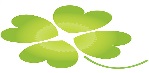 